Name                                                                                                                             DateClass                                                                                                                             Rye NeckEarly Humans Study Guide1. Complete the following chart for the four social scientists2. What were Lucy’s two abilities?Crawl on all fours and use her handsBiped and made fireBiped and had opposable thumbsCould communicate and make fire3. True or False. Homo sapiens or wise man could communicate. These hominids are most closely similar to us today.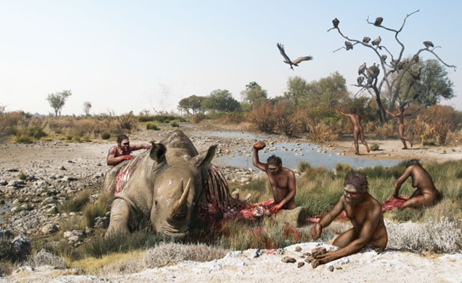 4. Name the hominid being shown in the picture above? ____________________________5. Explain why hominids created cave art: __________________________________________________________________________________________________________________6. The New Stone Age or the __________________________________ began with the creation of a ______________________________________.7. Describe life for a hunter and gatherer: ___________________________________________________________________________________________________________________________8.  True or False. Humans during the Stone Age created tools out of metal.9. Put the following creations during the Stone Age in correct order. Then explain what each one is.	                Creation                                                             Explanation____________________________: _______________________________________________________________________: _______________________________________________________________________: _______________________________________________________________________: _______________________________________________________________________: ___________________________________________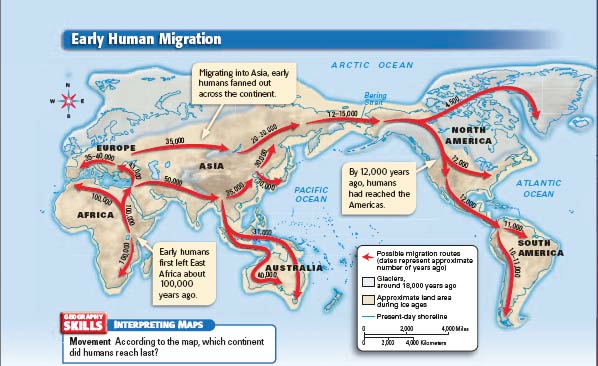 10. On what continent did the earliest human start? _________________________11. How did humans cross from Asia to North America? __________________________________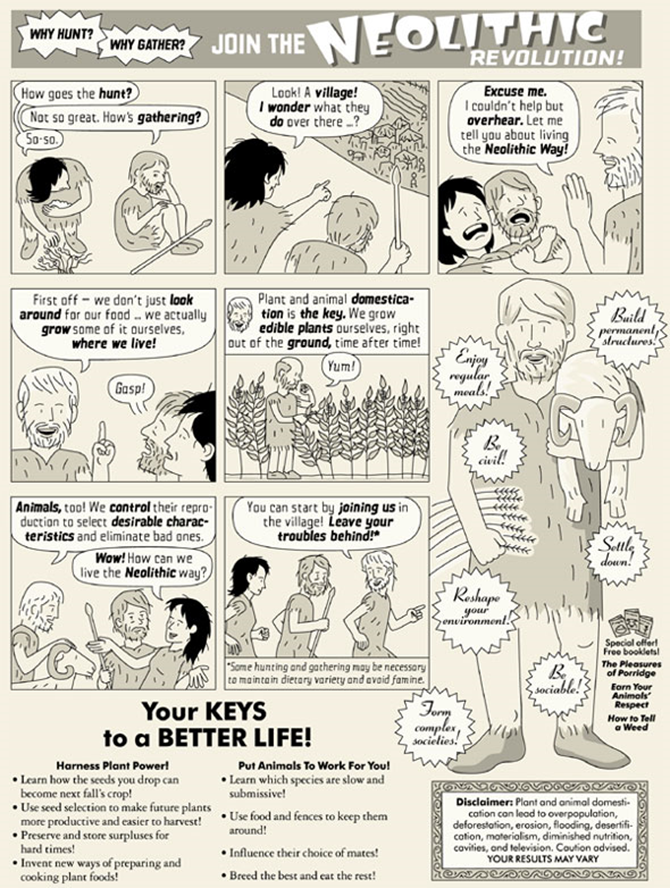 12. The first box represents what time period? ______________________________13.  Name all the ways the cartoon shows how life improved during the Neolithic Revolution:______________________________________________________________________________________________________________________________________________________________________________________________14.  Define prehistory: ____________________________________________________15.  Which continent do you think would be the last one to be settled by human beings? ______________________________________16. Describe the difference between hunters and gatherers and an agricultural society:17. Explain how you use longitude and latitude: ______________________________________________________________________________18. Explain how you find direction using a compass: ______________________________________19. Draw a compass rose:Social ScientistDefinitionanthropologistarchaeologistStudies historygeographerStable food supply                      Permanent shelters                          Complex Jobs                             Domestication                                   Creation of villagesHunters and GatherersAgricultural Society